	           Администрация Таловского сельского поселения Камышинского муниципального района Волгоградской области просит Вас опубликовать в ближайшем номере газеты «Уезд. Вести района» информационное сообщение следующего содержания:Внесение изменений в извещение о проведении аукциона, опубликованного в газете «Уезд. Вести района» № 4 (474) от 01.02.2018 г. (приложение № 2), опубликованного на официальном сайте torgi.gov.ru 01.02.2018 г. извещение № 010218/0866695/02п. 3 изложить в следующей редакции: «3. Место, дата, время проведения аукциона: «29» марта 2018 года в 11 часов 00 минут по адресу: Волгоградская область, Камышинский район, ул. Молодежная, д. 4, проводится аукцион, открытый по составу участников, по продаже права на заключение договора аренды земельных участков, расположенных в административных границах Таловского сельского поселения Камышинского муниципального района Волгоградской области.»;Способ проведения аукциона(продажи): аукцион, открытый по составу участников и по форме подачи предложений о цене.Средства платежа: денежная единица (валюта) Российской Федерации – рубль.	п. 4 изложить в следующей редакции ;	в пункте 5 «Заявка на участие в аукционе, порядок приема:»- в 1 абзаце слова: с «02» февраля 2018 года по «01» марта 2018 года заменить словами: с«26» февраля 2018 г.» по «23» марта 2018 г.,- в 13 абзаце «Дата определения участников аукциона-»   слова ««02» марта 2018 г.» заменить словами: ««26» марта 2018 г.»;	в пункте «Определение победителей аукциона» в 1 абзаце слова: «06» марта 2018 года» заменить словами: «29» марта 2018 г.».Глава администрации Таловского сельского поселения						Т.В.Даниловаисп. Данилова В.С.тел. 7-61-41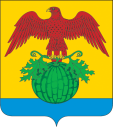 АДМИНИСТРАЦИЯТаловского сельского поселенияКамышинскогомуниципального районаВолгоградской областиКамышинский район, с. ТаловкаМБУ «Уезд»Главному редакторуТ.В. Шуваевой 403882, ул. Республиканская, д. 47г. Камышинтел. 4-32-68Лот №1Объект продажиПраво аренды земельного участкаМестонахождение земельного участкаВолгоградская область, Камышинский район с.Таловка примерно в 10 км. от селаКадастровый номер земельного участка34:10:000000:2615Категория земельЗемли сельскохозяйственного назначенияРазрешенное использование земельного участка (целевое назначение)Для сельскохозяйственного производстваПлощадь земельного участка (кв. м)850170 кв.м.Обременения, ограничениянетСрок аренды10 летГраницы земельного участкаГраница земельного участка установлена в соответствии с требованиями земельного законодательства.Решение о проведении аукционаПостановление Администрации Таловского сельского поселения Камышинского муниципального района Волгоградской области № 3-п от 22.01.2018 г.Начальный размер годовой арендной платы за земельный участок (руб.) (1,5% от кадастровой стоимости) (руб.)21041,71Фиксированная величина повышения начального размера арендной платы (шаг аукциона) 3% от начальной арендной платы (руб.)631,25Сумма задатка 20% от начальной арендной платы (руб.)4208,34Лот №2Объект продажиПраво аренды земельного участкаМестонахождение земельного участкаВолгоградская область, Камышинский район с.Таловка примерно в 12,5 км. от селаКадастровый номер земельного участка34:10:000000:2616Категория земельЗемли сельскохозяйственного назначенияРазрешенное использование земельного участка (целевое назначение)Для сельскохозяйственного производстваПлощадь земельного участка (кв. м)1417667 кв.м..Обременения, ограничениянетСрок аренды10 летГраницы земельного участкаГраница земельного участка установлена в соответствии с требованиями земельного законодательства.Решение о проведении аукционаПостановление Администрации Таловского сельского поселения Камышинского муниципального района Волгоградской области № 3-п от 22.01.2018 г.Начальный размер годовой арендной платы за земельный участок (руб.) (1,5% от кадастровой стоимости) (руб.)35087,26Фиксированная величина повышения начального размера арендной платы (шаг аукциона) 3% от начальной арендной платы (руб.)1052,62Сумма задатка 20% от начальной арендной платы (руб.)7017,45Лот №3Объект продажиПраво аренды земельного участкаМестонахождение земельного участкаВолгоградская область, Камышинский район с.Таловка примерно в 10,5 км. от селаКадастровый номер земельного участка34:10:000000:2614Категория земельЗемли сельскохозяйственного назначенияРазрешенное использование земельного участка (целевое назначение)Для сельскохозяйственного производстваПлощадь земельного участка (кв. м)997207 кв.м.Обременения, ограничениянетСрок аренды10 летГраницы земельного участкаГраница земельного участка установлена в соответствии с требованиями земельного законодательства.Решение о проведении аукционаПостановление Администрации Таловского сельского поселения Камышинского муниципального района Волгоградской области № 3-п от 22.01.2018 г.Начальный размер годовой арендной платы за земельный участок (руб.) (1,5% от кадастровой стоимости) (руб.)24680,87Фиксированная величина повышения начального размера арендной платы (шаг аукциона) 3% от начальной арендной платы (руб.)740,42Сумма задатка 20% от начальной арендной платы (руб.)4936,17Лот №4Объект продажиПраво аренды земельного участкаМестонахождение земельного участкаВолгоградская область, Камышинский район с.Таловка примерно в 11,0 км. от селаКадастровый номер земельного участка34:10:000000:2617Категория земельЗемли сельскохозяйственного назначенияРазрешенное использование земельного участка (целевое назначение)Для сельскохозяйственного производстваПлощадь земельного участка (кв. м)298346 кв.м.Обременения, ограничениянетСрок аренды10 летГраницы земельного участкаГраница земельного участка установлена в соответствии с требованиями земельного законодательства.Решение о проведении аукционаПостановление Администрации Таловского сельского поселения Камышинского муниципального района Волгоградской области № 3-п от 22.01.2018 г.Начальный размер годовой арендной платы за земельный участок (руб.) (1,5% от кадастровой стоимости) (руб.)7384,06Фиксированная величина повышения начального размера арендной платы (шаг аукциона) 3% от начальной арендной платы (руб.)221,52Сумма задатка 20% от начальной арендной платы (руб.)1476,81Лот №5Объект продажиПраво аренды земельного участкаМестонахождение земельного участкаВолгоградская область, Камышинский район с.Таловка примерно в 12,0 км. от селаКадастровый номер земельного участка34:10:000000:2619Категория земельЗемли сельскохозяйственного назначенияРазрешенное использование земельного участка (целевое назначение)Для сельскохозяйственного производстваПлощадь земельного участка (кв. м)360452 кв.м.Обременения, ограничениянетСрок аренды10 летГраницы земельного участкаГраница земельного участка установлена в соответствии с требованиями земельного законодательства.Решение о проведении аукционаПостановление Администрации Таловского сельского поселения Камышинского муниципального района Волгоградской области № 3-п от 22.01.2018 г.Начальный размер годовой арендной платы за земельный участок (руб.) (1,5% от кадастровой стоимости) (руб.)8921,18Фиксированная величина повышения начального размера арендной платы (шаг аукциона) 3% от начальной арендной платы (руб.)267,64Сумма задатка 20% от начальной арендной платы (руб.)1784,23Лот №6Объект продажиПраво аренды земельного участкаМестонахождение земельного участкаВолгоградская область, Камышинский район с.Таловка примерно в 7,5 км. от селаКадастровый номер земельного участка34:10:000000:2613Категория земельЗемли сельскохозяйственного назначенияРазрешенное использование земельного участка (целевое назначение)Для сельскохозяйственного производстваПлощадь земельного участка (кв. м)660385 кв.м.Обременения, ограничениянетСрок аренды10 летГраницы земельного участкаГраница земельного участка установлена в соответствии с требованиями земельного законодательства.Решение о проведении аукционаПостановление Администрации Таловского сельского поселения Камышинского муниципального района Волгоградской области № 3-п от 22.01.2018 г.Начальный размер годовой арендной платы за земельный участок (руб.) (1,5% от кадастровой стоимости) (руб.)16344,53Фиксированная величина повышения начального размера арендной платы (шаг аукциона) 3% от начальной арендной платы (руб.)490,34Сумма задатка 20% от начальной арендной платы (руб.)3268,90